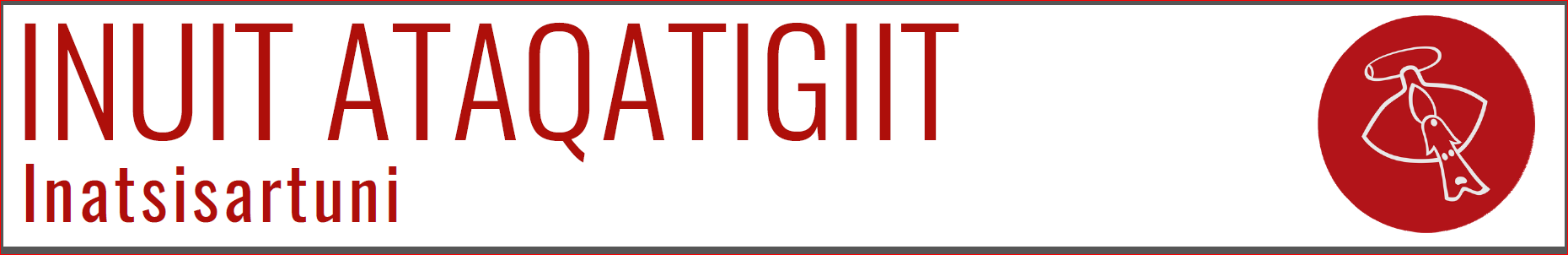 9. juli 2019I henhold til § 37, stk. 1 i forretningsorden for Inatsisartut fremsender jeg hermed spørgsmål til Naalakkersuisut:Spørgsmål til Naalakkersuisut: Arbejder Naalakkersuisut med en såkaldt “Et sammenhængende og fleksibel uddannelsessystem”, hvor indholdet er at man tvinger eleverne i folkeskolen til at gå videre i uddannelsessystemet efter folkeskolen og hvor eleverne først skal ansøge om lov for at gå ud af uddannelsessystemet?Hvis arbejdet er igangværende, hvor langt er man så henne med arbejdet?Hvornår vil man fremstille arbejdet i form af et lovforslag i Inatsisartut?Vil man således tvinge de inaktive i aldersgruppen 16-25 til at tage en uddannelse?(Medlem af Inatsisartut Mimi Karlsen, Inuit Ataqatigiit)Begrundelse:Af unge mellem 16 og 25, er 34% uden uddannelse og beskæftigelse. Inaktiv livsførelse i den aldersgruppe er ikke godt for samfundet. Hvis man skal lære noget om selvforsøgelse er det vigtigt at man starter allerede ved teenageårene.Af den grund spørger jeg ind til status på Naalakkersuisuts arbejde på området.Spørgsmålene bedes besvaret indenfor 10 arbejdsdage.